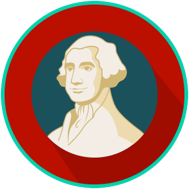 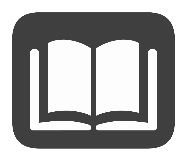 Wòm nan tan antikite te yon sivilizasyon ki te fonde nan lane 753 anvan Jezikri (B.C.), okòmansman se te yon wa tiran ki t ap dirije l avan li te vin yon repiblik. Yon repiblik se yon fòm gouvènman kote pouvwa politik chita nan men pèp la, ki yomenm eli reprezantan yo pou pwomilge lwa yo pou yo. Wòm nan tan antikite te tranzisyone vin Repiblik womèn lan ozanviwon lane 509 anvan Jezikri epi li te egziste jiska lane 27 anvan Jezikri. Repiblik womèn lan te divize gouvènman an twa branch diferan yo rele separasyon pouvwa yo, ki kapab kontwole ak ekilibre, oswa youn ka limite pouvwa lòt branch yo. Twa branch gouvènman yo te sena a, asanble lejislatif yo, ak majistra egzekitif yo. Se te sena a ki te bay estrikti gouvènans lan epi ki te deside yon wa tiranik pa te pi bon fòm gouvènman pou Wòm. Olye de sa, li te pito favorize repiblikanis ak yon sistèm gouvènman repibliken.Wòm nan tan antikite te gen anpil karakteristik ki sanble ak karakteristik Lagrès nan tan antikite yo; youn ladan yo te kreyasyon yon konstitisyon. Konstitisyon womèn lan te genyen 12 lwa ki ekri ak tradisyon ansyèn yo. Kòd lejislatif ki ekri sa te kontribiye pou fè sosyete a fonde sou primote lalwa, oswa yo ta aplike lwa yo nan fason ekitab. Yon lòt karakteristik ankò ki te menm nan Wòm nan tan antikite ak Lagrès nan tan antikite se te panse yo parapò ak sitwayènte ak patisipasyon sivik. Devwa sivik, oswa obligasyon moral yo gen anvè sosyete a, te enpòtan anpil pou women yo nan tan antikite. Li pa te inabityèl pou yo mande sitwayen yo pou yo sèvi kòm jij oswa tranche yon pwosè jidisyè.  Te genyen yon sistèm klas sitwayen ki te ka vote nan Repiblik womèn lan, patrisyen yo ak plebeyen yo. Patrisyen yo te klas elit ak rich ki te eritye estati yo baze sou fanmi yo te fèt la. Plebeyen yo te klas ouvriyè a, ki te gen ladan machann yo, komèsan yo, ak mèt tè yo.